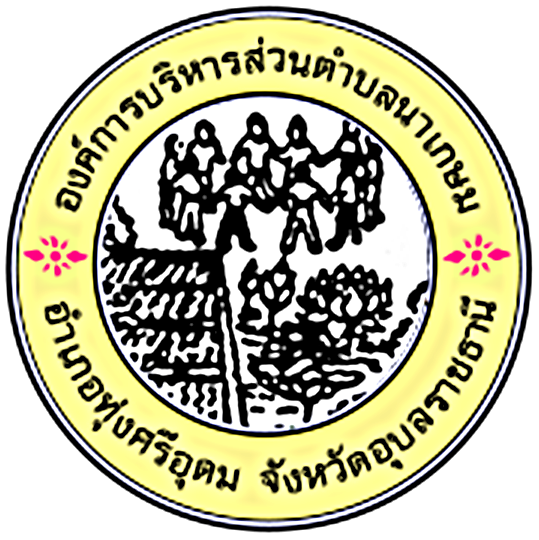 คู่มือแนวทางปฏิบัติการจัดการเรื่องร้องเรียนการทุจริตและประพฤติมิชอบของชื่อหน่วยงาน องค์การบริหารส่วนตำบลนาเกษมอำเภอ ทุ่งศรีอุดม จังหวัด อุบลราชธานีคำนำศูนย์ปฏิบัติการต่อต้านการทุจริตองค์การบริหารส่วนตำบลนาเกษมมีบทบาทหน้าที่หลักในการ กำหนดทิศทางวางกรอบการดำเนินงานการป้องกันและปราบปรามการทุจริตและประพฤติมิชอบให้สอดคล้องกับแผนแม่บทภายใต้ยุทธศาสตร์ชาติ ประเด็นการต่อต้านการทุจริตและประพฤติมิชอบ (พ.ศ. ๒๕๖๑ - ๒๕๘๐) เพื่อใช้เป็นเครื่องมือในการป้องกันและปราบปรามการทุจริตคอรัปชั่น โดยมุ่งเน้นการสร้าง            ธรรมาภิบาลในการบริหารงานและส่งเสริมการมีส่วนร่วมจากทุกภาคส่วนในการตรวจสอบเฝ้าระวัง ดังนั้นเพื่อให้การดำเนินการเกี่ยวกับการจัดการเรื่องร้องเรียนการทุจริตที่อาจเกิดขึ้นใน                 เป็นไปในแนวทางเดียวกันเกิดประโยชน์ต่อการปฏิบัติราชการและประชาชนและอำนวยความสะดวก ต่อเจ้าหน้าที่ผู้ปฏิบัติงานจึงได้จัดทำคู่มือการปฏิบัติงานเรื่องร้องเรียนการทุจริตโดยได้รวบรวมแนวทาง การดำเนินการเรื่องร้องเรียนการทุจริต  ทั้งนี้ เพื่อให้การจัดการเรื่องร้องเรียนการทุจริตบรรลุผลสัมฤทธิ์ตามภารกิจ 						องค์การบริหารส่วนตำบลนาเกษม			สารบัญแนวทางปฏิบัติการจัดการเรื่องร้องเรียนการทุจริตและประพฤติมิชอบองค์การบริหารส่วนตำบลนาเกษม1. หลักการและเหตุผล ศูนย์ปฏิบัติการต่อต้านการทุจริองค์การบริหารส่วนตำบลนาเกษมมีบทบาทหน้าที่หลักในการกำหนดทิศทางวางกรอบการดำเนินงานการป้องกันและปราบปรามการทุจริตและ ประพฤติมิชอบให้สอดคล้องกับแผนแม่บทภายใต้ยุทธศาสตร์ชาติ ประเด็นการต่อต้านการทุจริตและประพฤติมิชอบ (พ.ศ. ๒๕๖๑ - ๒๕๘๐) เพื่อใช้เป็นเครื่องมือในการป้องกันและปราบปรามการทุจริตคอรัปชั่นและรับแจ้งเบาะแสและเรื่องร้องเรียนการทุจริต จากช่องทางการร้องเรียนของศูนย์ปฏิบัติการต่อต้านการทุจริตชื่อหน่วยงานโดยปฏิบัติตามคู่มือการปฏิบัติงานเรื่องร้องเรียนการทุจริตซึ่งสอดคล้องกับพระราชกฤษฎีกาว่าด้วยหลักเกณฑ์และวิธีการบริหารกิจการ  บ้านเมืองที่ดี พ.ศ. 2546 มาตรา 83 กำหนดว่า เมื่อส่วนราชการใดได้รับการติดต่อสอบถามเป็นหนังสือ  จากประชาชนหรือส่วนราชการด้วยกันเกี่ยวกับงานที่อยู่ในอำนาจหน้าที่ของส่วนราชการนั้น ให้เป็นหน้าที่ของส่วนราชการนั้นที่จะต้องตอบคำถามหรือแจ้งการดำเนินการให้ทราบภายใน 15 วัน หรือภายในระยะเวลา    ที่กำหนดบนพื้นฐานของหลักธรรมาภิบาล (Good Governance) ซึ่งอำนาจหน้าที่ดำเนินการเกี่ยวกับข้อร้องเรียนการทุจริต การปฏิบัติหรือการละเว้นการปฏิบัติหน้าที่                               โดยมิชอบของเจ้าหน้าที่สังกัดองค์การบริหารส่วนตำบลนาเกษมจึงเป็นเรื่องที่ศูนย์ปฏิบัติการต่อต้านการทุจริตองค์การบริหารส่วนตำบลนาเกษมจำเป็นต้องดำเนินการเพื่อตอบสนองความต้องการของประชาชน ภายใต้หลักธรรมาภิบาล 2. การจัดตั้งศูนย์ปฏิบัติการต่อต้านการทุจริตองค์การบริหารส่วนตำบลนาเกษม	มาตรา 59 แห่งพระราชบัญญัติสภาตำบลและองค์การบริหารส่วนตำบล พ.ศ. 2537 แก้ไขเพิ่มเติม ถึง (ฉบับที่ 5) พ.ศ. 2556 3. สถานที่ตั้ง 	หม่ 1 ตำบลนาเกษม อำเภอทุ่งศรีอุดม จังหวัดอุบลราชธานี4. หน้าที่ความรับผิดชอบ เป็นศูนย์กลางในการรับเรื่องร้องเรียนการทุจริตที่อาจเกิดขึ้นในองค์การบริหารส่วนตำบลนาเกษม5. วัตถุประสงค์ 1).เพื่อให้การดำเนินงานจัดการเรื่องร้องเรียนการทุจริตองค์การบริหารส่วนตำบลนาเกษมมีขั้นตอน/กระบวนการและแนวทางในการปฏิบัติงานเป็นมาตรฐานเดียวกัน 2) เพื่อให้มั่นใจว่าได้มีการปฏิบัติตามข้อกำหนดระเบียบหลักเกณฑ์เกี่ยวกับการจัดการข้อร้องเรียน    ที่กำหนดไว้อย่างสม่ำเสมอและมีประสิทธิภาพ 3) เพื่อพิทักษ์สิทธิของประชาชนและผู้ร้องเรียน/แจ้งเบาะแส ตามหลักธรรมาภิบาล (Good Governance)6. คำจำกัดความ เรื่องร้องเรียน หมายถึง ความเดือดร้อนเสียหายอันเกิดจากการปฏิบัติหน้าที่ต่าง ๆ ของเจ้าหน้าที่สังกัดองค์การบริหารส่วนตำบลนาเกษมเช่นการประพฤติมิชอบหรือมีพฤติการณ์ส่อไปในทางทุจริตหรือพบความผิดปกติ ในกระบวนการจัดซื้อจัดจ้างขององค์การบริหารส่วนตำบลนาเกษมผู้ร้องเรียน/แจ้งเบาะแส หมายถึง ผู้พบเห็นการกระทำอันมิชอบด้านการทุจริตคอรัปชั่น เช่น มีสิทธิ เสนอคำร้องเรียน/แจ้งเบาะแสต่อองค์การบริหารส่วนตำบลนาเกษมหรือส่วนราชการที่เกี่ยวข้อง เจ้าหน้าที่ หมายถึง เจ้าหน้าที่ของรัฐ พนักงานส่วนตำบลและพนักงานจ้าง หน่วยรับเรื่องร้องเรียน/แจ้งเบาะแส หมายถึง ศูนย์ปฏิบัติการต่อต้านการทุจริตองค์การบริหารส่วนตำบลนาเกษม	การดำเนินการ หมายถึง การจัดการกับเรื่องร้องเรียน/แจ้งเบาะแสตั้งแต่ต้นจนถึงการได้รับการแก้ไข   หรือได้ข้อสรุปเพื่อแจ้งผู้ร้องเรียนกรณีที่ผู้ร้องเรียนแจ้งชื่อ ที่อยู่ชัดเจน 7. ช่องทางการร้องเรียนการทุจริต/แจ้งเบาะแส 1) ร้องเรียนด้วยตนเอง ที่ศูนย์ปฏิบัติการต่อต้านการทุจริต องค์การบริหารส่วนตำบลนาเกษม2) ทางไปรษณีย์ (ที่อยู่ : หม่ 1 ตำบลนาเกษม อำเภอทุ่งศรีอุดม จังหวัดอุบลราชธานี 34160)3) ร้องเรียนทางโทรศัพท์ หมายเลข : 045-251715  หมายเลขโทรสาร : -4) ตู้รับเรื่องร้องเรียนการทุจริตองค์การบริหารส่วนตำบลนาเกษม5) เว็บไซต์ : https://nakasem.go.th/6) Facebook : www.facebook.com/nakasem.go.th/7) สายตรงนายกองค์การบริหารส่วนตำบลนาเกษม : 094-73100428. กระบวนการจัดการเรื่องร้องเรียนการทุจริตผู้ร้องเรียนยื่นเรื่องร้องเรียนผ่านช่องทางต่าง ๆ ขององค์การบริหารส่วนตำบลนาเกษมโดยให้เจ้าหน้าที่ผู้เกี่ยวข้องดำเนินการ ดังนี้เจ้าหน้าที่รับเรื่องร้องเรียนการทุจริตตามช่องทางต่าง ๆ และบันทึกข้อร้องรียนลงในสมุดรับ         เรื่องร้องเรียนการทุจริตองค์การบริหารส่วนตำบลนาเกษมเจ้าหน้าที่ประสานงานหน่วยงานที่เกี่ยวข้องดำเนินการตรวจสอบข้อเท็จจริงเจ้าหน้าที่ดำเนินการตรวจสอบข้อเท็จจริง- กรณีเรื่องยุติ ให้แจ้งผลให้ผู้ร้องเรียนทราบภายใน 15 วัน- กรณีเรื่องไม่ยุติ1) ให้ตั้งคณะกรรมการสอบข้อเท็จจริง2) แจ้งการดำเนินงานให้ผู้ร้องเรียนทราบเบื้องต้น ภายใน 15 วัน๔. เจ้าหน้าที่จัดทำรายงานสรุปผลเรื่องร้องเรียนการทุจริตเสนอผู้บริหารและรายงานผลให้ผู้ร้องเรียนทราบแผนผังการจัดการเรื่องร้องเรียนการทุจริตและประพฤติมิชอบ9. รายละเอียดข้อมูลที่ผู้ร้องเรียนจะต้องใช้ในการร้องเรียน/แจ้งเบาะแสการทุจริตและประพฤตมิชอบชื่อ-สกุล ของ ผู้ที่จะร้องเรียน/แจ้งเบาะแส ช่วงเวลาในการกระทำความผิดพฤติการณ์การทุจริตและประพฤตมิชอบรายละเอียดเพิ่มเติมอื่น ๆ ที่ผู้ร้องเรียนเห็นว่ามีประโยชน์ในการให้ข้อมูล เช่น พยานเอกสาร พยานวัตถุ พยานบุคคล เป็นต้น10. ขั้นตอนการปฏิบัติงาน1) ประกาศจัดตั้งศูนย์ปฏิบัติการต่อต้านการทุจริตองค์การบริหารส่วนตำบลนาเกษม2) แต่งตั้งเจ้าหน้าที่รับผิดชอบประจำศูนย์ปฏิบัติการต่อต้านการทุจริตองค์การบริหารส่วนตำบลนาเกษม3) แจ้งคำสั่งให้แก่เจ้าหน้าที่ผู้รับผิดชอบตามคำสั่ง เพื่อความสะดวกในการประสานการปฏิบัติงาน4) ดำเนินการตามกระบวนการจัดการเรื่องร้องเรียนการทุจริต11. การรับและตรวจสอบเรื่องร้องเรียนทางช่องทางต่างๆการดำเนินการรับและตรวจสอบเรื่องร้องเรียนการทุจริตที่เข้ามายังองค์การบริหารส่วนตำบลนาเกษมจากช่องทางต่างๆ โดยมีข้อปฏิบัติตามที่กำหนด ดังนี้ 12. หลักเกณฑ์ในการรับเรื่องร้องเรียนการทุจริต 1. ใช้ถ้อยคำหรือข้อความสุภาพ ประกอบด้วย 1) ชื่อ ที่อยู่ ของผู้ร้องเรียน/ผู้แจ้งเบาะแส 2) วัน เดือน ปี ของหนังสือร้องเรียน/แจ้งเบาะแส 3) ข้อเท็จจริง หรือพฤติการณ์ของเรื่องที่ร้องเรียน/แจ้งเบาะแส ปรากฏอย่างชัดเจนว่ามีมูลข้อเท็จจริง หรือชี้ช่องทางแจ้งเบาะแสเกี่ยวกับการทุจริตของเจ้าหน้าที่ เพียงพอที่สามารถดำเนินการสืบสวน/ สอบสวนได้ 4) ระบุพยาน เอกสาร พยานวัตถุและพยานบุคคล (ถ้ามี)2. ข้อร้องเรียน/แจ้งเบาะแสต้องเป็นเรื่องจริงที่มีมูลเหตุมิได้หวังสร้างกระแสหรือสร้างข่าวที่เสียหาย          ต่อบุคคลอื่นหรือ หน่วยงานทีเกี่ยวข้องเป็นเรื่องที่ผู้ร้องเรียน/แจ้งเบาะแสได้รับความไม่ชอบธรรมอันเนื่องมาจากการปฏิบัติหน้าที่ต่าง ๆ ของเจ้าหน้าที่สังกัด องค์การบริหารส่วนตำบลนาเกษม3. เรื่องร้องเรียน/แจ้งเบาะแสที่มีข้อมูลไม่ครบถ้วนไม่เพียงพอหรือไม่สามารถหาข้อมูลเพิ่มเติมได้             ในการดำเนินการตรวจสอบข้อเท็จจริงสืบสวน/สอบสวนให้ยุติเรื่องหรือรับทราบเป็นข้อมูลและเก็บเป็นฐานข้อมูล 4. ให้เป็นคำร้องเรียนที่เข้าลักษณะดังต่อไปนี้ 1) คำร้องเรียน/แจ้งเบาะแสที่เป็นบัตรสนเท่ห์ เว้นแต่บัตรสนเท่ห์ระบุพยานหลักฐานแวดล้อมชัดเจนและเพียงพอที่จะทำการสืบสวนสอบสวนต่อไปได้ซึ่งเป็นไปตามมติคณะรัฐมนตรี เมื่อวันที่ ๒๒ ธันวาคม  ๒๕๕๑ จึงจะรับไว้พิจารณาเป็นการเฉพาะเรื่อง 2) คำร้องเรียน/แจ้งเบาะแสที่เข้าสู่กระบวนการยุติธรรมแล้วหรือเป็นเรื่องที่ศาลได้มีคำพิพากษาหรือคำสั่งที่สุดแล้ว  3) เรื่องร้องเรียน/แจ้งเบาะแสที่อยู่ในอำนาจหน้าที่ของหน่วยงานที่มีหน้าที่รับผิดชอบโดยตรงหรือ องค์กรอิสระที่กฎหมายกำหนดไว้เป็นการเฉพาะ เว้นแต่คำร้องจะระบุว่าหน่วยงานดังกล่าวไม่ดำเนินการหรือ ดำเนินการแล้วยังไม่มีผลความคืบหน้า ทั้งนี้ขึ้นอยู่ในดุลยพินิจของผู้บังคับบัญชา 4) คำร้องเรียน/แจ้งเบาะแส ที่เกิดจากการโต้แย้งยังสิทธิระหว่างบุคคลต่อบุคคลด้วยกัน นอกเหนือจากหลักเกณฑ์ดังกล่าวข้างต้นแล้วให้อยู่ในดุลยพินิจของผู้บังคับบัญชาว่าจะรับไว้พิจารณาหรือไม่เป็นเรื่องเฉพาะ 13. การบันทึกข้อร้องเรียน กรอกแบบฟอร์มบันทึกข้อร้องเรียน โดยรายละเอียด คือ ชื่อ-สกุล ผู้ร้องเรียน ที่อยู่ หมายเลขติดต่อกลับ เรื่องร้องเรียนการทุจริต พฤติการณ์ที่เกี่ยวข้องและสถานที่เกิดเหตุ 2) ทุกช่องทางที่มีการร้องเรียนเจ้าหน้าที่ต้องบันทึกข้อร้องเรียนลงในสมุดรับเรื่องร้องเรียนการทุจริต องค์การบริหารส่วนตำบลนาเกษม14. การประสานหน่วยงานเพื่อแก้ไขข้อร้องเรียนและการแจ้งกลับข้อร้องเรียน 1) หากเรื่องร้องเรียนอยู่ในอำนาจหน้าที่ของกองหรือสำนักให้หน่วยงานนั้นรายงานผลให้ผู้ร้องเรียนทราบโดยตรง ภายใน 15 วันนับแต่วันที่ได้รับเรื่องร้องเรียนและสำเนาให้เจ้าหน้าที่ศูนย์ฯ จำนวน 1 ชุด     เพื่อจะได้รวบรวมสรุปรายงานรายไตรมาสต่อไป 2) หากเรื่องร้องเรียนนั้นผู้บังคับบัญชามอบหมายให้เจ้าหน้าที่ประจำศูนย์ฯ ดำเนินการโดยตรง                                              ให้เจ้าหน้าที่ประจำศูนย์ฯ รายงานผู้ร้องเรียนทราบภายใน 15 วัน นับแต่ได้รับเรื่องร้องเรียน15. การรายงานผลการจัดการข้อร้องเรียนของหน่วยงาน 1) รวบรวมและรายงานสรุปการจัดการข้อร้องเรียนประจำไตรมาสรายงานให้นายก องค์การบริหารส่วนตำบลนาเกษม ทราบทุกไตรมาส 2) รวบรวมรายงานสรุปข้อร้องเรียนหลังจากสิ้นปีงบประมาณเพื่อนำมาวิเคราะห์การจัดการ           ข้อร้องเรียนในภาพรวมของหน่วยงานเพื่อใช้เป็นนำทางในการแก้ไข ปรับปรุง พัฒนาองค์กรต่อไป15. หน่วยงานที่รับผิดชอบ ศูนย์ปฏิบัติการต่อต้านการทุจริตองค์การบริหารส่วนตำบลนาเกษมภาคผนวกตัวอย่าง แบบคำร้องเรียน/แจ้งเบาะแสการทุจริตและประพฤติมิชอบ 						      เขียนที่....................................................................................					               วันที่...........เดือน............................................พ.ศ..................เรื่อง ..................................................................................... เรียน นายก……………………………………………………………….		ข้าพเจ้า........................................................อายุ.............ปี อยู่บ้านเลขที่..................หมู่ที่..................... ตำบล.......................................................................อำเภอ..................................................................................จังหวัด………......................................................................โทรศัพท์..................................................................... อาชีพ.................................................................ตำแหน่ง..................................................................................... เลขที่บัตรประชาชน............................................................................ออกโดย.................................................... วันออกบัตร......................................บัตรหมดอายุ...............................มีความประสงค์ขอร้องเรียน/แจ้งเบาะแส ต่อต้านการทุจริต เพื่อให้องค์การบริหารส่วนตำบลนาเกษมพิจารณาดำเนินการตรวจสอบหรือช่วยเหลือและแก้ไขปัญหาในเรื่อง (อธิบายรายละเอียดพฤติกรรมการทุจริตหรือประพฤติมิชอบ และช่วงเวลาการกระทำความผิด) ดังนี้............................................................................................................................................................................................................................................................................................................................................................ .............................................................................................................................................................................. ............................................................................................................................................................................................................................................................................................................................................................ .............................................................................................................................................................................. .............................................................................................................................................................................. ทั้งนี้ ข้าพเจ้าขอรับรองว่าคำขอร้องเรียน/แจ้งเบาะแส ตามข้อความข้างต้นเป็นจริงทุกประการ โดยข้าพเจ้าขอส่งเอกสารหลักฐานประกอบการร้องเรียน/แจ้งเบาะแส (ถ้ามี) ได้แก่ ๑)................................................................................................................จำนวน............................ชุด ๒)...................................................................................................................จำนวน......................................ชุด๓)...................................................................................................................จำนวน......................................ชุด 		จึงเรียนมาเพื่อโปรดพิจารณาดำเนินการต่อไป 						ขอแสดงความนับถือ 					(.........................................................)ช่องทางการร้องเรียนความถี่ในการตรวจสอบช่องทางระยะเวลาการดำเนินการประสานงานเพื่อแก้ไขปัญหาหมายเหตุร้องเรียนด้วยตนเองทุกวันทำการภายใน 1 วันทำการร้องเรียนทางไปรษณีย์ทุกวันทำการภายใน 1 วันทำการร้องเรียนทางโทรศัพท์ทุกวันทำการภายใน 1 วันทำการร้องเรียนผ่านตู้ร้องเรียนการทุจริตทุกวันทำการภายใน 1 วันทำการร้องเรียนผ่านเว็บไซต์https://nakasem.go.th/ทุกวันทำการภายใน 1 วันทำการร้องเรียนทาง Facebookทุกวันทำการภายใน 1 วันทำการสายตรงนายก องค์การบริหารส่วนตำบลนาเกษม094-7310042ทุกวันทำการภายใน 1 วันทำการ